COURS POUR ADULTES LE MARDI DE 12 H 30 A 15 HCOURS POUR ENFANTS ET ADOLESCENTS LE MERCREDI APRES MIDIATELIER DE DESSIN-PEINTURE  RUE DAUBIGNY 75017 (pinceau, couteau, techniques diverses)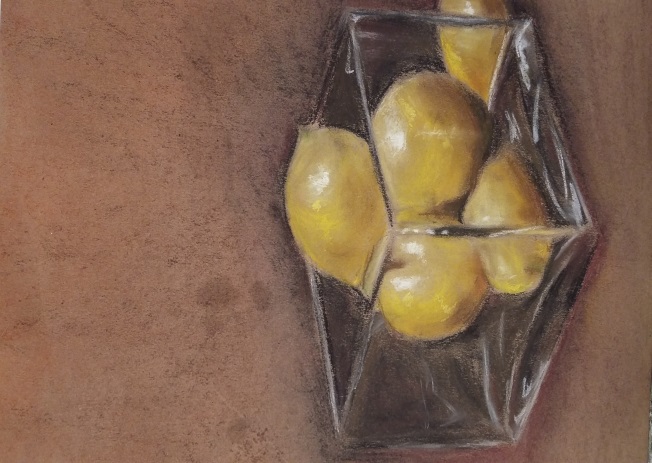 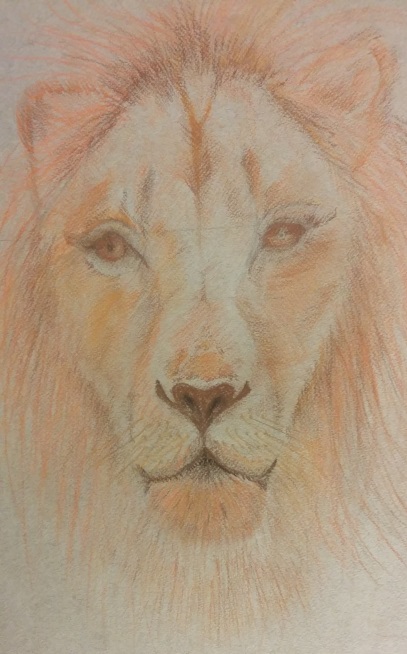 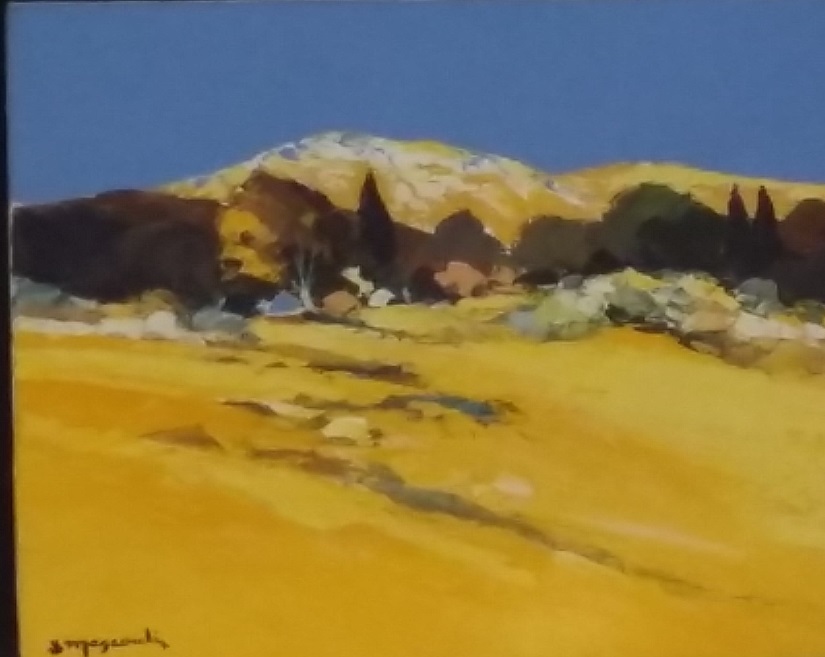 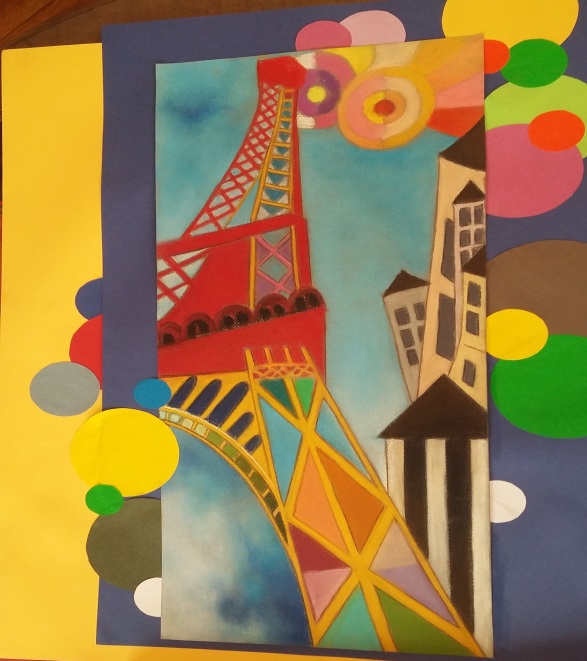  06 73 80 17 06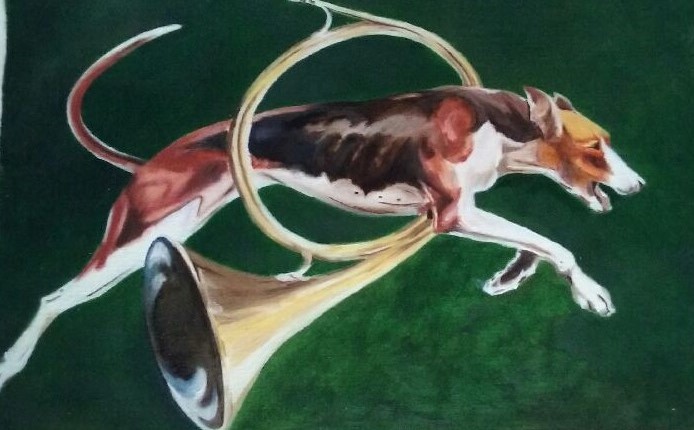 